Circolare n.65                                                                                                                            Camporeale 11/01/2021Ai Docenti Coordinatori delle Classi Prime e Seconde della Scuola Secondaria di I Grado di Camporeale Alle famiglie degli alunni (tramite coordinatori)Ai Rappresentanti di classeOGGETTO: Incontro Dott.ssa Maio- Famiglie.Si comunica ai Sigg. Docenti Coordinatori che, giorno 15-01-2021 a partire dalle ore 15,00, si terrà un breve incontro (40 minuti circa) tra la Dott.ssa Maio e le famiglie. L’incontro, avverrà sulla piattaforma Microsoft Teams 365.  Ogni coordinatore di classe userà la propria stanza virtuale. I genitori delle Classi Prime e Seconde, faranno accesso con le credenziali dei propri figli. L’incontro,  seguirà il seguente calendario:Si pregano i Coordinatori di classe, di darne comunicazione  alle famiglie.  	Il Dirigente ScolasticoF.to  Dott.ssa Patrizia ROCCAMATISI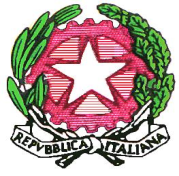 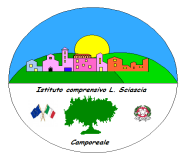 Istituto Comprensivo  “Leonardo Sciascia” di CamporealeCon sezioni staccate in Grisì e RoccamenaC.M. PAIC840008 –  C.F. 80048770822  Via Centro Nuovo s.n.c. 90043 Camporeale (Pa)  Tel/Fax  0924-37397   paic840008@istruzione.it ;  icleonardosciascia.edu.it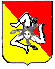 IA  (Coordinatore Prof.re Lo Voi)15-01-202115,00-15,40IIA  (Coordinatore Prof.ssa Crivello)15-01-202115,45-16,20IB  (Coordinatore Prof.re Di Lorenzo)15-01-202116,20-17,00IIB  (Coordinatore Prof.ssa Almerico )15-01-202117,00-15,35